20 ноября 1989 года Генеральная Ассамблея ООН приняла Конвенцию о правах ребенка, которая провозгласила, что ребенок является самостоятельным субъектом права, обладает всеми правами человека и требует особой защиты и заботы государства в силу его уязвимости. В нашей стране придается огромное значение защите детей, социально-правовой защите каждого живущего ребенка.20 ноября в нашей школе прошли классные часы, посвященные всемирному Дню правовой помощи детям: «Права детей» , «Права подростков», «Имею право, но обязан» .
Ребята познакомились с основными правами и обязанностями – правом на жизнь и имя, образование и отдых, медицинскую помощь и правильное питание, на любовь и заботу со стороны взрослых. Ребята задавали вопросы и высказывали свое мнение. Затрагивались темы правового консультирования детей по вопросам их собственных прав, обсуждали жизненные ситуации, в которые попадают ребята.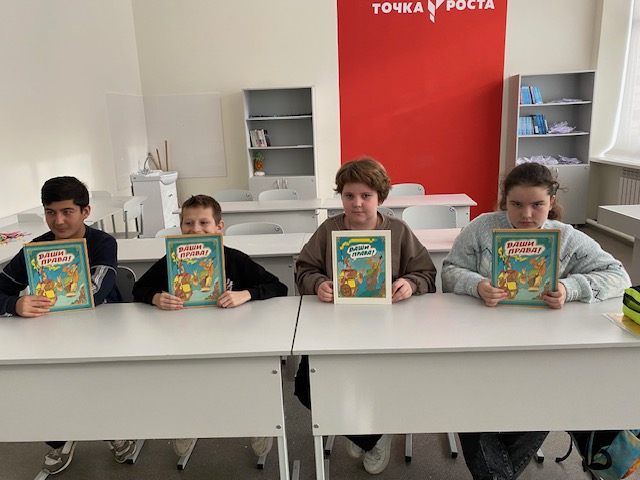 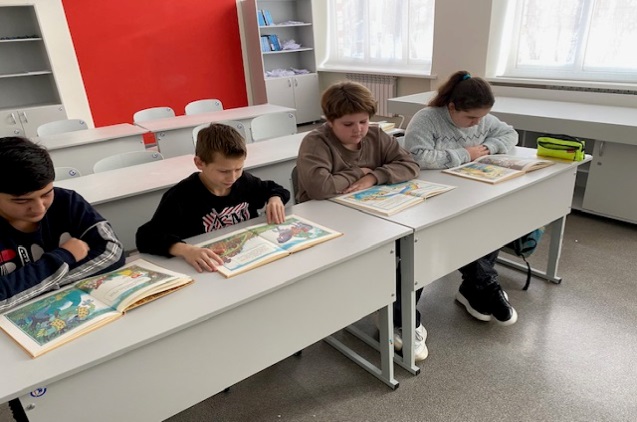 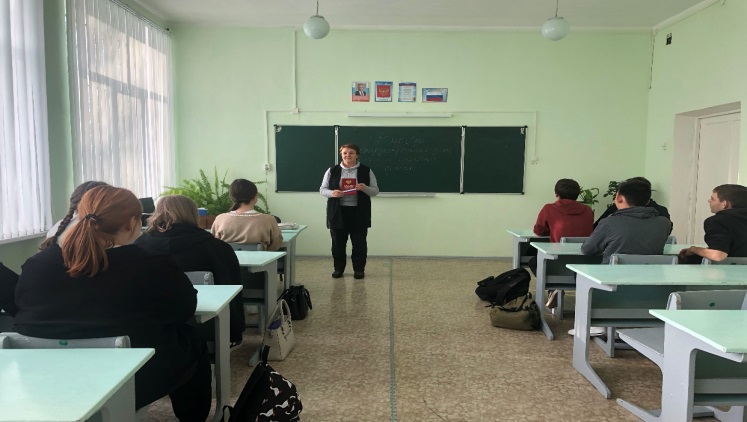 